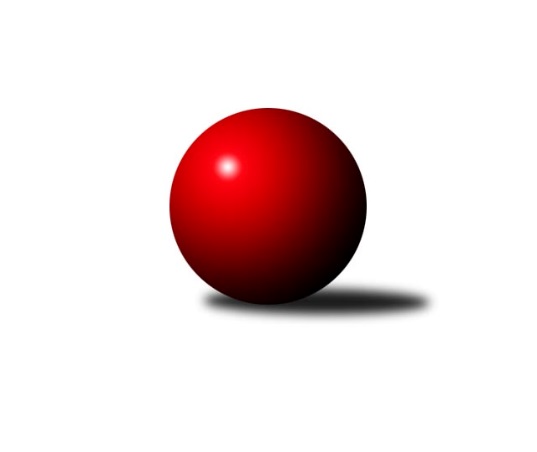 Č.10Ročník 2021/2022	24.5.2024 Jihočeský KP DOROST 2021/2022Statistika 10. kolaTabulka družstev:		družstvo	záp	výh	rem	proh	skore	sety	průměr	body	plné	dorážka	chyby	1.	TJ Sokol Soběnov A	10	8	0	2	16 : 4 	(45.0 : 25.0)	1184	16	821	363	32.4	2.	TJ Jiskra Nová Bystřice	10	8	0	2	16 : 4 	(40.0 : 32.0)	1162	16	822	340	33	3.	TJ Sokol Nové Hrady	10	8	0	2	16 : 4 	(46.0 : 30.0)	1154	16	826	329	34.1	4.	Vltavan Loučovice A	10	4	0	6	8 : 12 	(35.5 : 40.5)	1112	8	798	313	39.3	5.	TJ Lokomotiva Č. Velenice	9	3	0	6	6 : 12 	(31.0 : 39.0)	1086	6	789	297	42.7	6.	TJ Spartak Trhové Sviny	10	3	0	7	6 : 14 	(32.5 : 35.5)	1070	6	776	294	44.7	7.	TJ Dynamo České Budějovice	10	3	0	7	6 : 14 	(32.0 : 42.0)	1056	6	766	291	48.8	8.	KK Lokomotiva Tábor	9	2	0	7	4 : 14 	(24.0 : 42.0)	1110	4	789	321	39.3Tabulka doma:		družstvo	záp	výh	rem	proh	skore	sety	průměr	body	maximum	minimum	1.	TJ Jiskra Nová Bystřice	5	5	0	0	10 : 0 	(22.0 : 14.0)	1196	10	1255	1094	2.	TJ Sokol Nové Hrady	5	5	0	0	10 : 0 	(27.0 : 13.0)	1159	10	1217	1107	3.	TJ Sokol Soběnov A	4	4	0	0	8 : 0 	(17.0 : 11.0)	1156	8	1181	1108	4.	TJ Lokomotiva Č. Velenice	5	3	0	2	6 : 4 	(21.0 : 19.0)	1185	6	1240	1118	5.	Vltavan Loučovice A	5	3	0	2	6 : 4 	(20.0 : 20.0)	1113	6	1163	1000	6.	TJ Spartak Trhové Sviny	5	3	0	2	6 : 4 	(15.5 : 12.5)	1077	6	1168	979	7.	TJ Dynamo České Budějovice	6	2	0	4	4 : 8 	(20.0 : 24.0)	1034	4	1107	949	8.	KK Lokomotiva Tábor	4	1	0	3	2 : 6 	(10.0 : 20.0)	1181	2	1204	1141Tabulka venku:		družstvo	záp	výh	rem	proh	skore	sety	průměr	body	maximum	minimum	1.	TJ Sokol Soběnov A	6	4	0	2	8 : 4 	(28.0 : 14.0)	1189	8	1283	1092	2.	TJ Jiskra Nová Bystřice	5	3	0	2	6 : 4 	(18.0 : 18.0)	1155	6	1239	1011	3.	TJ Sokol Nové Hrady	5	3	0	2	6 : 4 	(19.0 : 17.0)	1154	6	1278	1090	4.	TJ Dynamo České Budějovice	4	1	0	3	2 : 6 	(12.0 : 18.0)	1062	2	1246	898	5.	Vltavan Loučovice A	5	1	0	4	2 : 8 	(15.5 : 20.5)	1111	2	1152	1056	6.	KK Lokomotiva Tábor	5	1	0	4	2 : 8 	(14.0 : 22.0)	1096	2	1214	954	7.	TJ Lokomotiva Č. Velenice	4	0	0	4	0 : 8 	(10.0 : 20.0)	1061	0	1076	1038	8.	TJ Spartak Trhové Sviny	5	0	0	5	0 : 10 	(17.0 : 23.0)	1069	0	1145	953Tabulka podzimní části:		družstvo	záp	výh	rem	proh	skore	sety	průměr	body	doma	venku	1.	TJ Sokol Soběnov A	7	7	0	0	14 : 0 	(33.0 : 15.0)	1181	14 	3 	0 	0 	4 	0 	0	2.	TJ Sokol Nové Hrady	7	6	0	1	12 : 2 	(33.0 : 19.0)	1179	12 	4 	0 	0 	2 	0 	1	3.	TJ Jiskra Nová Bystřice	7	5	0	2	10 : 4 	(29.0 : 23.0)	1143	10 	3 	0 	0 	2 	0 	2	4.	Vltavan Loučovice A	7	3	0	4	6 : 8 	(25.5 : 26.5)	1108	6 	2 	0 	1 	1 	0 	3	5.	KK Lokomotiva Tábor	7	2	0	5	4 : 10 	(19.0 : 33.0)	1110	4 	1 	0 	2 	1 	0 	3	6.	TJ Lokomotiva Č. Velenice	7	2	0	5	4 : 10 	(23.0 : 31.0)	1095	4 	2 	0 	2 	0 	0 	3	7.	TJ Spartak Trhové Sviny	7	2	0	5	4 : 10 	(21.5 : 22.5)	1089	4 	2 	0 	2 	0 	0 	3	8.	TJ Dynamo České Budějovice	7	1	0	6	2 : 12 	(18.0 : 32.0)	1028	2 	0 	0 	4 	1 	0 	2Tabulka jarní části:		družstvo	záp	výh	rem	proh	skore	sety	průměr	body	doma	venku	1.	TJ Jiskra Nová Bystřice	3	3	0	0	6 : 0 	(11.0 : 9.0)	1232	6 	2 	0 	0 	1 	0 	0 	2.	TJ Sokol Nové Hrady	3	2	0	1	4 : 2 	(13.0 : 11.0)	1138	4 	1 	0 	0 	1 	0 	1 	3.	TJ Dynamo České Budějovice	3	2	0	1	4 : 2 	(14.0 : 10.0)	1115	4 	2 	0 	0 	0 	0 	1 	4.	TJ Lokomotiva Č. Velenice	2	1	0	1	2 : 2 	(8.0 : 8.0)	1114	2 	1 	0 	0 	0 	0 	1 	5.	TJ Sokol Soběnov A	3	1	0	2	2 : 4 	(12.0 : 10.0)	1170	2 	1 	0 	0 	0 	0 	2 	6.	Vltavan Loučovice A	3	1	0	2	2 : 4 	(10.0 : 14.0)	1115	2 	1 	0 	1 	0 	0 	1 	7.	TJ Spartak Trhové Sviny	3	1	0	2	2 : 4 	(11.0 : 13.0)	1064	2 	1 	0 	0 	0 	0 	2 	8.	KK Lokomotiva Tábor	2	0	0	2	0 : 4 	(5.0 : 9.0)	1152	0 	0 	0 	1 	0 	0 	1 Zisk bodů pro družstvo:		jméno hráče	družstvo	body	zápasy	v %	dílčí body	sety	v %	1.	Tomáš Balko 	TJ Sokol Nové Hrady  	20	/	10	(100%)		/		(%)	2.	Jan Mol 	TJ Jiskra Nová Bystřice 	18	/	9	(100%)		/		(%)	3.	Ondřej Sysel 	TJ Sokol Soběnov A 	16	/	9	(89%)		/		(%)	4.	Marie Myslivcová 	KK Lokomotiva Tábor 	16	/	9	(89%)		/		(%)	5.	Nikola Kroupová 	TJ Spartak Trhové Sviny  	16	/	10	(80%)		/		(%)	6.	Matěj Budoš 	TJ Jiskra Nová Bystřice 	16	/	10	(80%)		/		(%)	7.	Tomáš Suchánek 	Vltavan Loučovice A 	14	/	7	(100%)		/		(%)	8.	Patrik Fink 	TJ Sokol Soběnov A 	12	/	9	(67%)		/		(%)	9.	Adam Hanousek 	TJ Sokol Nové Hrady  	12	/	9	(67%)		/		(%)	10.	Jakub Sysel 	TJ Sokol Soběnov A 	10	/	7	(71%)		/		(%)	11.	Vít Šebestík 	TJ Dynamo České Budějovice  	10	/	8	(63%)		/		(%)	12.	Victorie Beníschková 	TJ Lokomotiva Č. Velenice 	10	/	8	(63%)		/		(%)	13.	Jaroslav Štich 	Vltavan Loučovice A 	10	/	9	(56%)		/		(%)	14.	Pavel Fritz 	TJ Sokol Nové Hrady  	10	/	10	(50%)		/		(%)	15.	Nela Koptová 	TJ Spartak Trhové Sviny  	10	/	10	(50%)		/		(%)	16.	Karolína Šedivá 	TJ Lokomotiva Č. Velenice 	8	/	4	(100%)		/		(%)	17.	Eliška Rysová 	TJ Lokomotiva Č. Velenice 	8	/	8	(50%)		/		(%)	18.	Vojtěch Polák 	KK Lokomotiva Tábor 	8	/	9	(44%)		/		(%)	19.	Filip Rojdl 	TJ Dynamo České Budějovice  	8	/	10	(40%)		/		(%)	20.	Matyáš Krmela 	TJ Jiskra Nová Bystřice 	8	/	10	(40%)		/		(%)	21.	Kristýna Nováková 	TJ Dynamo České Budějovice  	6	/	3	(100%)		/		(%)	22.	Tereza Gondeková 	Vltavan Loučovice A 	6	/	5	(60%)		/		(%)	23.	Ondřej Levai 	Vltavan Loučovice A 	6	/	6	(50%)		/		(%)	24.	Dominik Smoleň 	TJ Sokol Soběnov A 	6	/	10	(30%)		/		(%)	25.	Nela Havlová 	TJ Jiskra Nová Bystřice 	5	/	5	(50%)		/		(%)	26.	Vít Malík 	TJ Dynamo České Budějovice  	4	/	7	(29%)		/		(%)	27.	Daniela Suchánková 	Vltavan Loučovice A 	4	/	8	(25%)		/		(%)	28.	Eliška Brychtová 	TJ Sokol Nové Hrady  	4	/	10	(20%)		/		(%)	29.	Martin Klíma 	TJ Spartak Trhové Sviny  	2	/	1	(100%)		/		(%)	30.	Lukáš Rolník 	Vltavan Loučovice A 	2	/	2	(50%)		/		(%)	31.	Petr Šedivý 	TJ Sokol Soběnov A 	2	/	3	(33%)		/		(%)	32.	Eliška Klímová 	TJ Spartak Trhové Sviny  	2	/	4	(25%)		/		(%)	33.	Anna Hartlová 	TJ Lokomotiva Č. Velenice 	2	/	4	(25%)		/		(%)	34.	Filip Sýkora 	TJ Dynamo České Budějovice  	2	/	7	(14%)		/		(%)	35.	František Polák 	TJ Spartak Trhové Sviny  	2	/	7	(14%)		/		(%)	36.	Adéla Dörfelová 	TJ Lokomotiva Č. Velenice 	2	/	8	(13%)		/		(%)	37.	Viktorie Lojdová 	KK Lokomotiva Tábor 	1	/	8	(6%)		/		(%)	38.	Viktor Stuchlík 	KK Lokomotiva Tábor 	0	/	1	(0%)		/		(%)	39.	Leona Havlová 	TJ Lokomotiva Č. Velenice 	0	/	1	(0%)		/		(%)	40.	Marek Mihala 	TJ Lokomotiva Č. Velenice 	0	/	1	(0%)		/		(%)	41.	Pavlína Pešadíková 	Vltavan Loučovice A 	0	/	1	(0%)		/		(%)	42.	Julie Kortusová 	KK Lokomotiva Tábor 	0	/	1	(0%)		/		(%)Průměry na kuželnách:		kuželna	průměr	plné	dorážka	chyby	výkon na hráče	1.	Tábor, 1-4	1201	845	356	34.8	(300.5)	2.	České Velenice, 1-4	1192	848	343	39.6	(298.2)	3.	TJ Jiskra Nová Bystřice, 1-4	1153	824	328	38.0	(288.3)	4.	Soběnov, 1-2	1141	809	331	35.3	(285.3)	5.	Vltavan Loučovice, 1-4	1123	802	321	42.6	(281.0)	6.	Nové Hrady, 1-4	1113	795	318	35.1	(278.3)	7.	Trhové Sviny, 1-2	1073	774	298	42.1	(268.3)	8.	Dynamo Č. Budějovice, 1-4	1034	743	290	44.8	(258.6)Nejlepší výkony na kuželnách:Tábor, 1-4TJ Sokol Nové Hrady 	1278	7. kolo	Marie Myslivcová 	KK Lokomotiva Tábor	467	5. koloTJ Lokomotiva Č. Velenice	1277	8. kolo	Marie Myslivcová 	KK Lokomotiva Tábor	450	7. koloTJ Sokol Soběnov A	1249	2. kolo	Eliška Rysová 	TJ Lokomotiva Č. Velenice	446	8. koloTJ Jiskra Nová Bystřice	1237	10. kolo	Tomáš Balko 	TJ Sokol Nové Hrady 	440	7. koloKK Lokomotiva Tábor	1204	7. kolo	Pavel Fritz 	TJ Sokol Nové Hrady 	437	7. koloKK Lokomotiva Tábor	1197	10. kolo	Ondřej Sysel 	TJ Sokol Soběnov A	435	2. koloKK Lokomotiva Tábor	1183	5. kolo	Marie Myslivcová 	KK Lokomotiva Tábor	434	10. koloVltavan Loučovice A	1152	5. kolo	Matěj Budoš 	TJ Jiskra Nová Bystřice	428	10. koloKK Lokomotiva Tábor	1141	2. kolo	Vojtěch Polák 	KK Lokomotiva Tábor	419	7. koloKK Lokomotiva Tábor	1100	8. kolo	Adéla Dörfelová 	TJ Lokomotiva Č. Velenice	419	8. koloČeské Velenice, 1-4TJ Sokol Soběnov A	1283	6. kolo	Vít Šebestík 	TJ Dynamo České Budějovice 	456	5. koloTJ Dynamo České Budějovice 	1246	5. kolo	Ondřej Sysel 	TJ Sokol Soběnov A	448	6. koloTJ Lokomotiva Č. Velenice	1240	1. kolo	Nikola Kroupová 	TJ Spartak Trhové Sviny 	448	3. koloKK Lokomotiva Tábor	1214	1. kolo	Patrik Fink 	TJ Sokol Soběnov A	446	6. koloTJ Lokomotiva Č. Velenice	1211	6. kolo	Marie Myslivcová 	KK Lokomotiva Tábor	443	1. koloTJ Lokomotiva Č. Velenice	1183	5. kolo	Victorie Beníschková 	TJ Lokomotiva Č. Velenice	429	6. koloTJ Lokomotiva Č. Velenice	1174	9. kolo	Leona Havlová 	TJ Lokomotiva Č. Velenice	427	1. koloVltavan Loučovice A	1149	9. kolo	Vít Malík 	TJ Dynamo České Budějovice 	419	5. koloTJ Lokomotiva Č. Velenice	1118	3. kolo	Eliška Rysová 	TJ Lokomotiva Č. Velenice	418	1. koloTJ Spartak Trhové Sviny 	1109	3. kolo	Eliška Rysová 	TJ Lokomotiva Č. Velenice	415	9. koloTJ Jiskra Nová Bystřice, 1-4TJ Jiskra Nová Bystřice	1255	8. kolo	Jan Mol 	TJ Jiskra Nová Bystřice	469	3. koloTJ Sokol Soběnov A	1238	8. kolo	Jakub Sysel 	TJ Sokol Soběnov A	463	8. koloTJ Jiskra Nová Bystřice	1220	3. kolo	Matěj Budoš 	TJ Jiskra Nová Bystřice	437	8. koloTJ Jiskra Nová Bystřice	1213	5. kolo	Jan Mol 	TJ Jiskra Nová Bystřice	433	5. koloTJ Jiskra Nová Bystřice	1198	9. kolo	Matěj Budoš 	TJ Jiskra Nová Bystřice	425	9. koloTJ Dynamo České Budějovice 	1140	9. kolo	Matěj Budoš 	TJ Jiskra Nová Bystřice	417	5. koloTJ Jiskra Nová Bystřice	1094	7. kolo	Jan Mol 	TJ Jiskra Nová Bystřice	412	8. koloTJ Lokomotiva Č. Velenice	1076	7. kolo	Matyáš Krmela 	TJ Jiskra Nová Bystřice	406	8. koloKK Lokomotiva Tábor	1057	3. kolo	Vít Šebestík 	TJ Dynamo České Budějovice 	400	9. koloTJ Spartak Trhové Sviny 	1042	5. kolo	Petr Šedivý 	TJ Sokol Soběnov A	396	8. koloSoběnov, 1-2TJ Sokol Soběnov A	1181	1. kolo	Ondřej Sysel 	TJ Sokol Soběnov A	432	5. koloTJ Sokol Soběnov A	1178	5. kolo	Tomáš Suchánek 	Vltavan Loučovice A	422	3. koloTJ Sokol Soběnov A	1158	3. kolo	Patrik Fink 	TJ Sokol Soběnov A	411	1. koloTJ Sokol Nové Hrady 	1155	5. kolo	Vojtěch Polák 	KK Lokomotiva Tábor	409	9. koloTJ Jiskra Nová Bystřice	1141	1. kolo	Jakub Sysel 	TJ Sokol Soběnov A	405	3. koloTJ Sokol Soběnov A	1108	9. kolo	Adam Hanousek 	TJ Sokol Nové Hrady 	405	5. koloKK Lokomotiva Tábor	1107	9. kolo	Tomáš Balko 	TJ Sokol Nové Hrady 	403	5. koloVltavan Loučovice A	1103	3. kolo	Jan Mol 	TJ Jiskra Nová Bystřice	396	1. kolo		. kolo	Matěj Budoš 	TJ Jiskra Nová Bystřice	396	1. kolo		. kolo	Ondřej Sysel 	TJ Sokol Soběnov A	395	3. koloVltavan Loučovice, 1-4TJ Jiskra Nová Bystřice	1239	4. kolo	Tomáš Suchánek 	Vltavan Loučovice A	459	4. koloTJ Sokol Soběnov A	1163	10. kolo	Tomáš Balko 	TJ Sokol Nové Hrady 	445	8. koloVltavan Loučovice A	1163	10. kolo	Matěj Budoš 	TJ Jiskra Nová Bystřice	440	4. koloVltavan Loučovice A	1153	7. kolo	Tomáš Suchánek 	Vltavan Loučovice A	424	7. koloTJ Spartak Trhové Sviny 	1145	7. kolo	Jaroslav Štich 	Vltavan Loučovice A	418	10. koloVltavan Loučovice A	1127	2. kolo	Jan Mol 	TJ Jiskra Nová Bystřice	404	4. koloVltavan Loučovice A	1120	4. kolo	Nela Koptová 	TJ Spartak Trhové Sviny 	403	7. koloTJ Sokol Nové Hrady 	1090	8. kolo	Nikola Kroupová 	TJ Spartak Trhové Sviny 	403	7. koloTJ Lokomotiva Č. Velenice	1038	2. kolo	Tomáš Suchánek 	Vltavan Loučovice A	400	2. koloVltavan Loučovice A	1000	8. kolo	Ondřej Sysel 	TJ Sokol Soběnov A	398	10. koloNové Hrady, 1-4TJ Sokol Nové Hrady 	1217	9. kolo	Tomáš Balko 	TJ Sokol Nové Hrady 	434	1. koloTJ Sokol Nové Hrady 	1203	6. kolo	Pavel Fritz 	TJ Sokol Nové Hrady 	429	9. koloTJ Jiskra Nová Bystřice	1148	6. kolo	Tomáš Balko 	TJ Sokol Nové Hrady 	428	6. koloTJ Sokol Nové Hrady 	1141	1. kolo	Jan Mol 	TJ Jiskra Nová Bystřice	422	6. koloTJ Sokol Nové Hrady 	1125	4. kolo	Adam Hanousek 	TJ Sokol Nové Hrady 	417	6. koloTJ Sokol Nové Hrady 	1107	3. kolo	Tomáš Balko 	TJ Sokol Nové Hrady 	409	9. koloTJ Spartak Trhové Sviny 	1094	9. kolo	Nela Koptová 	TJ Spartak Trhové Sviny 	399	9. koloTJ Lokomotiva Č. Velenice	1076	4. kolo	Nikola Kroupová 	TJ Spartak Trhové Sviny 	397	9. koloVltavan Loučovice A	1056	1. kolo	Tomáš Balko 	TJ Sokol Nové Hrady 	394	3. koloTJ Dynamo České Budějovice 	963	3. kolo	Karolína Šedivá 	TJ Lokomotiva Č. Velenice	392	4. koloTrhové Sviny, 1-2TJ Spartak Trhové Sviny 	1168	6. kolo	Vojtěch Polák 	KK Lokomotiva Tábor	416	6. koloKK Lokomotiva Tábor	1149	6. kolo	Nikola Kroupová 	TJ Spartak Trhové Sviny 	411	6. koloTJ Spartak Trhové Sviny 	1146	10. kolo	Nikola Kroupová 	TJ Spartak Trhové Sviny 	408	10. koloTJ Sokol Nové Hrady 	1139	2. kolo	Adam Hanousek 	TJ Sokol Nové Hrady 	407	2. koloTJ Sokol Soběnov A	1107	4. kolo	Ondřej Sysel 	TJ Sokol Soběnov A	402	4. koloTJ Lokomotiva Č. Velenice	1053	10. kolo	Nikola Kroupová 	TJ Spartak Trhové Sviny 	400	4. koloTJ Spartak Trhové Sviny 	1048	1. kolo	Nela Koptová 	TJ Spartak Trhové Sviny 	397	10. koloTJ Spartak Trhové Sviny 	1043	4. kolo	Tomáš Balko 	TJ Sokol Nové Hrady 	395	2. koloTJ Spartak Trhové Sviny 	979	2. kolo	Marie Myslivcová 	KK Lokomotiva Tábor	387	6. koloTJ Dynamo České Budějovice 	898	1. kolo	Nela Koptová 	TJ Spartak Trhové Sviny 	384	6. koloDynamo Č. Budějovice, 1-4TJ Dynamo České Budějovice 	1107	10. kolo	Vít Šebestík 	TJ Dynamo České Budějovice 	423	10. koloTJ Sokol Nové Hrady 	1106	10. kolo	Marie Myslivcová 	KK Lokomotiva Tábor	413	4. koloVltavan Loučovice A	1097	6. kolo	Tomáš Balko 	TJ Sokol Nové Hrady 	410	10. koloTJ Sokol Soběnov A	1092	7. kolo	Vít Šebestík 	TJ Dynamo České Budějovice 	405	4. koloTJ Dynamo České Budějovice 	1075	6. kolo	Tomáš Suchánek 	Vltavan Loučovice A	403	6. koloTJ Dynamo České Budějovice 	1073	8. kolo	Vít Šebestík 	TJ Dynamo České Budějovice 	395	6. koloTJ Dynamo České Budějovice 	1015	7. kolo	Ondřej Sysel 	TJ Sokol Soběnov A	392	7. koloTJ Jiskra Nová Bystřice	1011	2. kolo	Vít Šebestík 	TJ Dynamo České Budějovice 	386	8. koloTJ Dynamo České Budějovice 	983	2. kolo	Vít Šebestík 	TJ Dynamo České Budějovice 	376	7. koloKK Lokomotiva Tábor	954	4. kolo	Kristýna Nováková 	TJ Dynamo České Budějovice 	373	10. koloČetnost výsledků:	2.0 : 0.0	26x	0.0 : 2.0	14x